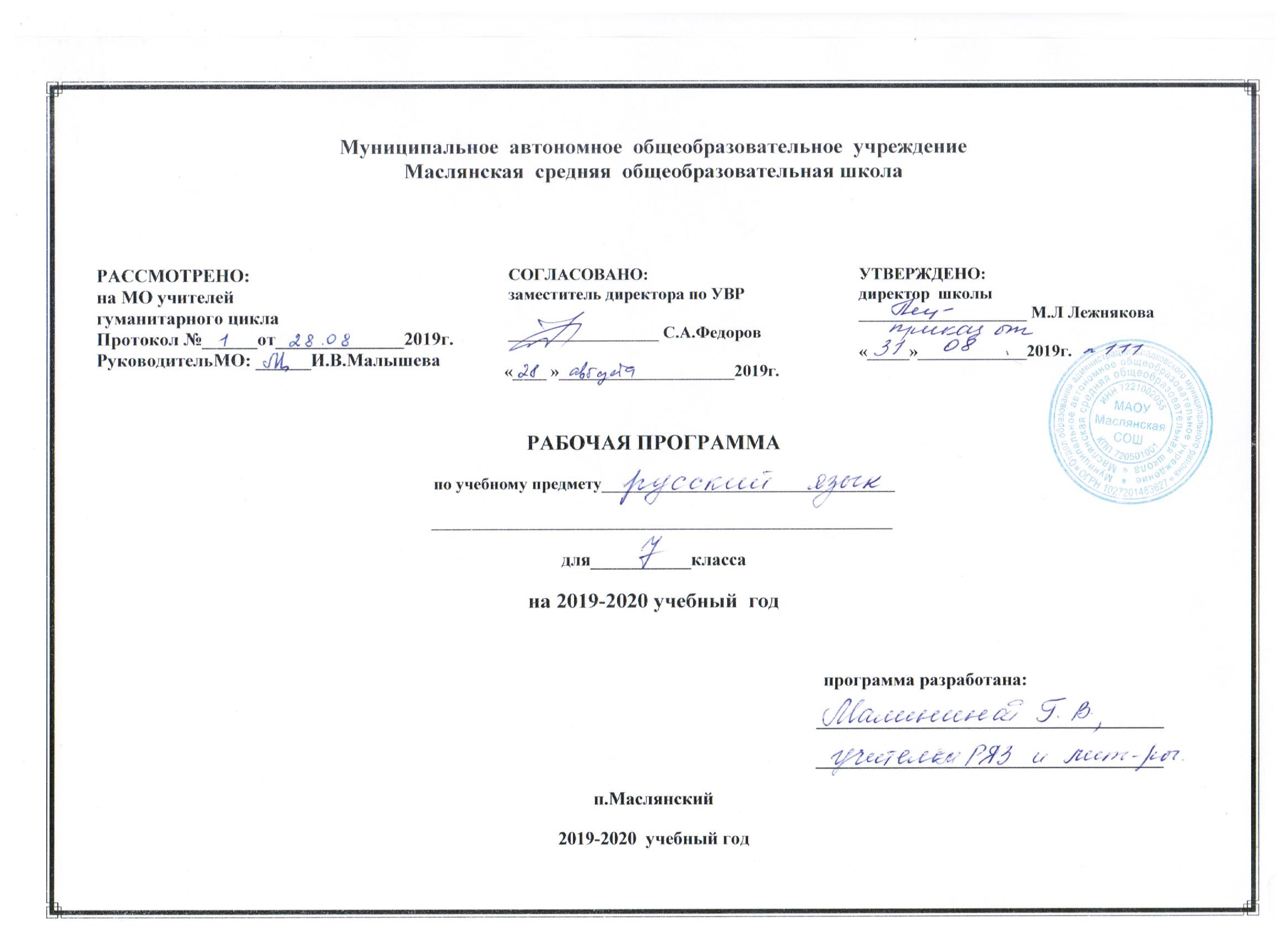 Результаты освоения курса русского языка (личностные,  метапредметные,  предметные)Требования к результатам освоения выпускниками основной школы программы по русскому (родному) языкуЛичностные результаты: Понимание русского языка как одной из основных национально-культурных ценностей русского народа; определяющей роли родного языка в развитии интеллектуальных, творческих способностей и моральных качеств личности; его значения в процессе получения школьного образования;Осознание эстетической ценности русского языка; уважительное отношение к родному языку, гордость за него; потребность сохранить чистоту русского языка как явления национальной культуры; стремление к речевому самосовершенствованию; Достаточный объем словарного запаса и усвоенных грамматических средств для свободного выражения мыслей и чувств в процессе речевого общения; способность к самооценке на основе наблюдения за собственной речью.Метапредметные результаты: Владение всеми видами речевой деятельности:адекватное понимание информации устного и письменного сообщения;владение разными видами чтения;адекватное восприятие на слух текстов разных стилей и жанров;способность извлекать информацию из разных источников, включая средства массовой информации, компакт-диски учебного назначения, ресурсы Интернета; умение свободно пользоваться словарями различных типов, справочной литературой;овладение приемами отбора и систематизации материала на определенную тему; умение вести самостоятельный поиск информации, ее анализ и отбор; умение сопоставлять и сравнивать речевые высказывания с точки зрения их содержания, стилистических особенностей и использованных языковых средств;способность определять цели предстоящей учебной деятельности (индивидуальной и коллективной), последовательность действий, а также оценивать достигнутые результаты и адекватно формулировать их в устной и письменной форме;умение воспроизводить прослушанный или прочитанный текст с разной степенью свернутости; умение создавать устные и письменные тексты разных типов, стилей речи и жанров с учетом замысла, адресата и ситуации общения;способность свободно, правильно излагать свои мысли в устной и письменной форме; владение разными видами монолога и диалога; соблюдение в практике речевого общения основных орфоэпических, лексических, грамматических, стилистических норм современного русского литературного языка; соблюдение основных правил орфографии и пунктуации в процессе письменного общения;способствовать участвовать в речевом общении, соблюдая нормы речевого этикета; способность оценивать свою речь с точки зрения ее содержания, языкового оформления; умение находить грамматические и речевые ошибки, недочеты, исправлять их; умение совершенствовать и редактировать собственные тексты;умение выступать перед аудиторией сверстников с небольшими сообщениями, докладами;применение приобретенных знаний, умений и навыков в повседневной жизни; способность использовать родной язык как средство получения знаний по другим учебным предметам, применять полученные знания, умения и навыки анализа языковых явлений на межпредметном уровне; коммуникативно-целесообразное взаимодействие с окружающими людьми в процессе речевого общения, совместного выполнения какой-либо задачи, участия в спорах, обсуждениях; овладение национально-культурными нормами речевого поведения в различных ситуациях формального и неформального межличностного и межкультурного общения.Предметные результаты:представление об основных функциях языка, о роли русского языка как национального языка русского народа, как государственного языка Российской Федерации и языка межнационального общения, о связи языка и культуры народа, о роли родного языка в жизни человека и общества;понимание места родного языка в системе гуманитарных наук и его роли в образовании в целом; усвоение основ научных знаний о родном языке; понимание взаимосвязи его уровней и единиц;освоение базовых понятий лингвистики: лингвистика и ее основные разделы; язык и речь, речевое общение, речь устная и письменная; монолог, диалог и их виды; ситуация речевого общения; разговорная речь, научный, публицистический, официально-деловой стили, язык художественной литературы; жанры научного, публицистического, официально-делового стилей и разговорной речи; функционально-смысловые типы речи (повествование, описание, рассуждение); текст, типы текста; основные единицы языка, их признаки и особенности употребления в речи;овладение основными стилистическими ресурсами лексики и фразеологии русского языка, основными нормами русского литературного языка (орфоэпическими, лексическими, грамматическими, орфографическими, пунктуационными), нормами речевого этикета; использование их в своей речевой практике при создании устных и письменных высказываний;распознавание и анализ основных единиц языка, грамматических категорий языка, уместное употребление языковых единиц адекватно ситуации речевого общения;проведение различных видов анализа слова (фонетического, морфемного, словообразовательного, лексического, морфологического), синтаксического анализа словосочетания и предложения, многоаспектного анализа с точки зрения его основных признаков и структуры, принадлежности к определенным функциональным разновидностям языка, особенностей языкового оформления, использования выразительных средств языка;понимание коммуникативно-эстетических возможностей лексической и грамматической синонимии и использование их в собственной речевой практике;осознание эстетической функции родного языка, способность оценивать эстетическую сторону речевого высказывания при анализе текстов художественной литературы.К концу 7 класса обучающиеся должны овладеть следующими умениями и навыками:определять тему, основную мысль текста, функционально-смысловой тип и стиль речи; анализировать структуру и языковые особенности текста;производить морфологический разбор частей речи, изученных в 7 классе;производить синтаксический разбор предложений  с причастным  и деепричастным оборотами, а также  сложных предложений с изученными союзами;составлять предложения с причастными и деепричастными оборотами;соблюдать нормы литературного языка в пределах изученного материала.  По орфографии.Находить в словах изученные орфограммы, обосновывать их выбор, правильно писать слова с изученными орфограммами; находить и исправлять орфографические ошибки.   Орфограммы, изученные в 7 классе:Гласные в суффиксах действительных причастий настоящего времени;Гласные в суффиксах страдательных причастий настоящего времени;Гласные перед одной и двумя буквами Н  в страдательных причастиях и прилагательных, образованных от глаголов;Одна и две буквы Н в суффиксах страдательных причастий прошедшего времени и прилагательных, образованных от глаголов;Одна и две буквы Н в суффиксах  кратких страдательных причастий прошедшего времени и кратких  прилагательных;Слитное и раздельное написание НЕ с причастиями;Буква Е-Ё после шипящих в суффиксах кратких страдательных причастий прошедшего времени;Правописание НЕ с деепричастиями;Слитное и раздельное написание НЕ с наречиями на  О-Е;Буквы Е-И в приставках НЕ-НИ отрицательных наречий;Одна и две буквы Н в наречиях на О-Е;Буквы О-Е после шипящих на конце наречий;Буквы О-А на конце наречий с приставками ИЗ, ДО, С;Дефис между частями слова в наречиях;Слитное и раздельное написание наречий, образованных от существительных и количественных числительных;Мягкий знак после шипящих на конце наречий;Слитное и раздельное написание производных предлогов;Слитное написание союзов также, тоже, чтобы, зато;Раздельное и дефисное написание частиц;Правописание частицы НЕ с различными частями речи; Различение частицы НИ, союза НИ-НИ, приставки НИ.правильно писать изученные  в 7 классе слова с непроверяемыми орфограммами.По пунктуации.  Выделять запятыми причастные обороты, стоящие после определяемого      существительного, деепричастные обороты. По связной речи.адекватно воспринимать и создавать тексты публицистического стиля на доступные темы;подробно и сжато излагать повествовательные тексты с элементами описания внешности человека, процессов труда;писать рассказы на предложенные сюжеты, сочинения – рассуждения на материале жизненного опыта учащихся;грамотно и чётко рассказывать о произошедших событиях;собирать и систематизировать материал к сочинению  с учётом темы и основной мысли; совершенствовать содержание и языковое оформление своего текста.Аудирование и чтениеадекватно понимать информацию устного и письменного сообщения (цель, тему текста, основную  информацию); извлекать информацию из различных источников, включая средства массовой информации; свободно пользоваться лингвистическими словарями, справочной литературой.Говорение и письмовоспроизводить текст с заданной степенью свернутости (план, пересказ, изложение);создавать тексты различных стилей и жанров (выступление, статья, интервью, очерк); осуществлять выбор и организацию языковых средств в соответствии с темой, целями, сферой и ситуацией общения; владеть различными видами монолога (повествование, описание, рассуждение) и диалога (побуждение к действию, обмен мнениями);свободно, правильно излагать свои мысли в устной и письменной форме, соблюдать нормы построения текста (логичность, последовательность, связность, соответствие теме и др.); адекватно выражать свое отношение к фактам и явлениям окружающей действительности, к прочитанному, услышанному, увиденному;соблюдать в практике речевого общения основные произносительные, лексические, грамматические нормы современного русского литературного языка;соблюдать в практике письма основные правила орфографии и пунктуации;осуществлять речевой самоконтроль; оценивать свою речь с точки зрения её правильности, находить грамматические и речевые ошибки, недочеты, исправлять их; совершенствовать и редактировать собственные тексты.  Использовать приобретенные знания и умения в практической деятельности и повседневной жизни для:осознания роли родного языка в развитии интеллектуальных и творческих способностей личности; значения родного языка в жизни человека и общества;развития речевой культуры, бережного и сознательного отношения к родному языку, сохранения чистоты русского языка как явления культуры;удовлетворения коммуникативных потребностей в учебных, бытовых, социально-культурных ситуациях общения;увеличения словарного запаса; расширения круга используемых грамматических средств; развития способности к самооценке на основе наблюдения за собственной речью; использования родного языка как средства получения знаний по другим учебным предметам и продолжения образованияУчебно-тематический план. 7 классСодержание программы. Русский язык как развивающееся явление (1)Повторение изученного в 5-6 классах (9)Синтаксис. Синтаксический разбор. Пунктуация. Пунктуационный разбор. Лексика и фразеология. Фонетика и орфография. Фонетический разбор слова. Словообразование и орфография. Морфемный и словообразовательный разбор. Морфология и орфография. Морфологический разбор слова.Р.Р. Морфологический разбор слова.К.Р. Входной тест по повторению изученного в 5-6 классах.Тексты и стили речи (4ч)Текст. Стили литературного языка. Диалог. Виды диалогов. Публицистический стиль. Морфология и орфография. Культура речи. Причастие (29)Причастие как часть речи. Склонение причастий и правописание гласных в падежных окончаниях причастий. Причастный оборот. Выделение причастного оборота запятыми. Описание внешности человека. Действительные и страдательные причастия. Краткие и полные страдательные причастия. Действительные причастия настоящего времени. Гласные в суффиксах действительных причастий настоящего времени. Страдательные причастия настоящего времени. Гласные в суффиксах страдательных причастий настоящего времени. Сострадательные причастия прошедшего времени. Гласные перед н в полных и кратких страдательных причастиях. Одна и две н в суффиксах страдательных причастий прошедшего времени. Одна буква н в отглагольных прилагательных. Одна и две н в суффиксах кратких страдательных причастий и в кратких отглагольных прилагательных. Морфологический разбор причастия. Слитное и раздельное написание не с причастиями. Буквы е и ё после шипящих в суффиксах страдательных причастий прошедшего времени.Р.Р. Конструирование текста. Текст. Тип речи. Стиль речи. Основная мысль текста. Аргументация собственного мнения. Составление диалогов. Сочинение – описание внешности. Выборочное изложение.К.Р. Контрольный диктант по теме «Причастие»..Деепричастие (11)Деепричастие как часть речи. Деепричастный оборот. Запятые при деепричастном обороте. Раздельное написание не с деепричастиями. Деепричастия несовершенного вида. Деепричастия совершенного вида. Морфологический разбор деепричастия. Р.Р. Текст. Тип речи. Стиль речи. Основная мысль текста. Аргументация собственного мнения. Составление рассказа по картине.К.Р. Контрольный диктант по теме «Деепричастие».Наречие (24)Наречие как часть речи. Смысловые группы наречий. Степени сравнения наречий. Морфологический разбор наречий. Слитное и раздельное написание не с наречиями на –о и –е. Буквы е и и в приставках не и ни отрицательных наречий. Одна и две н в наречиях на –о и –е. Описание действий. Буквы о и е после шипящих на конце наречий. Буквы о и а на конце наречий. Дефис между частями слова в наречиях. Слитное и раздельное написание приставок в наречиях, образованных от существительных и количественных числительных. Мягкий знак после шипящих на конце наречий. Р.Р. Творческое задание по картине. Сочинение-рассуждение. Сложный план. Устный рассказ по опорным словам.Заметка в стенгазету. Рассказ от имени героя картины. Отзыв.К.Р. Контрольный диктант по теме «Наречие»Учебно-научная речь (2)Учебно-научная речь. Отзыв. Учебный доклад.Р.Р. Текст учебно-научного стиля. Отзыв о прочитанной книге. Текст учебного доклада.Категория состояния (6)Категория состояния как часть речи. Морфологический разбор категорий состояния.Р.Р. Сжатое изложение текста с описанием состояния  природы. Текст. Тип речи. Стиль речи. Основная мысль текста.Аргументация собственного мнения.К.Р. Самостоятельная работа по теме «Категория состояния».Служебные части речи (1) Предлог (11)Предлог как часть речи. Употребление предлога. Производные и непроизводные предлоги. Простые и составные предлоги. Морфологический разбор предлога. Слитное и раздельное написание производных предлогов. Текстообразующая роль предлогов.Р.Р. Текст. Стили речи. Составление диалога. Впечатление от картины.К.Р. Контрольный диктант по теме «Предлог»Союз (13)Союз как часть речи. Простые и составные союзы. Союзы сочинительные и подчинительные. Запятая между простыми предложениями в союзном сложном предложении. Сочинительные союзы. Подчинительные союзы. Морфологический разбор слова. Слитное написание союзов также, тоже, чтобы. Повторение сведений о предлогах и союзах. Тек¬стообразующая роль союзов.Р.Р. Составление плана публицистического текста. Публицистический стиль. Текст. Стили речи. Составление диалога. Впечатление от картины. Сочинение-рассуждение о книгеК.Р. Контрольный диктант по теме «Предлоги и союзы». Частица (14)Частица как часть речи. Разряды частиц. Формообразующие частицы. Смысловые частицы. Раздельное и дефисное написание частиц. Морфологический разбор частицы. Отрицательные частицы не и ни. Различение частицы не и приставки не-. Частица ни, приставка ни-, союз ни…ни.Р.Р. Составление рассказа по рисунку. Инструкция. Выступление по картине. Сочинение-рассказ по сюжету. Составление плана публицистического текста. Публицистический стиль. Текст. Стили речи. Впечатление от картины (сочинение).К.Р. Контрольный диктант по теме «Частица»Междометие. Звукоподражательные слова (3 ч)Междометие как часть речи. Звукоподражательные слова и их отличие от междометий. Дефис в междометиях. Знаки препинания при междометиях. К.Р. Итоговая диагностическая работаПовторение и систематизация изученного в 5-7 классах (8)Разделы науки о русском языке. Текст. Стили речи. Фонетика. Графика. Лексика и фразеология.Р.Р. Текст. Стили речи.Календарно-тематическое планирование№ п/пСодержаниеКол-во часовИз них уроков развития речиКонтрольных работ диктантов1Введение. Русский язык как развивающееся явление1--2Повторение изученного в 5 – 6 классах9113Тексты и стили44-4Морфология. Культура речи. Причастие29525Деепричастие11116Наречие24517Учебно-научная речь 22-8Категория состояния6119Служебные части речи1--10Предлог111111Союз131112Частица142113Междометие3-114Повторение и систематизация изученного в 5 – 7 классах81-Итого1362410№п/пРаздел. Тема урокаДатаРусский язык как развивающееся явление (1 час)Русский язык как развивающееся явление (1 час)Русский язык как развивающееся явление (1 час)1/1Русский язык как развивающееся явлениеПовторение изученного в 5-6 классах (7+2 часов)Повторение изученного в 5-6 классах (7+2 часов)Повторение изученного в 5-6 классах (7+2 часов)2/1Синтаксис. Синтаксический разбор3/2Пунктуация. Пунктуационный разбор4/3Лексика и фразеология5/4Фонетика и орфография. Фонетический разбор слова6/5Словообразование и орфография. Морфемный и словообразовательный разбор7/6   8/7Морфология и орфография. Морфологический разбор слова9/8РР. Сочинение по картине И.И. Бродского «Летний сад осенью»10/9Входной тест по теме «Повторение изученного в 5-6 классах»Стили речи (4)Стили речи (4)Стили речи (4)11/1РР. Текст12/2РР   Диалог как текст.    Виды диалога13/3  14/4РР. Стили литературного языка. Публицистический стильМорфология и орфография. Культура речи. Причастие (29 часов)Морфология и орфография. Культура речи. Причастие (29 часов)Морфология и орфография. Культура речи. Причастие (29 часов)15/1Причастие как часть речи25.0916/2Склонение причастий и правописание гласных в падежных окончаниях причастий26.0917/3Причастный оборот. Выделение причастного оборота запятыми30.0918/4 Причастный оборот. Выделение причастного оборота запятыми01.1019/5РР. Описание внешности человека02.1020/6Действительные и страдательные причастия03.1021/7Краткие и полные страдательные причастия07.1022/8Действительные причастия настоящего времени. Гласные в суффиксах действительных причастий настоящего времени08.1023/9Образование действительных причастий настоящего времени09.1024/10Действительные причастия прошедшего времени10.1025/11РР Изложение от 3-го лица по тексту «Воспоминания Т.Л.Сухотиной  о детстве» (упр.116.)26/12Страдательные причастия настоящего времениГласные в суффиксах страдательных причастий настоящего времени27/13Страдательные причастия прошедшего времени28/14Гласные перед Н в полных и кратких страдательных причастиях29/15Контрольный диктант по теме «Действительные и страдательные причастия»30/16Работа над ошибками. Одна и две буквы Н в суффиксах страдательных причастий прошедшего времени31/17Одна буква Н в отглагольных прилагательных32/18Одна и две буквы Н в суффиксах кратких страдательных причастий и в кратких отглагольных прилагательных33/19РР. Сочинение по фотографии. 34/20РР Выборочное изложение по рассказу М.А.Шолохова «Судьба человека»35/21Морфологический разбор причастия36/22Слитное и раздельное написание НЕ с причастиями37/23Правописание НЕ с причастиями, прилагательными, существительным38/24Буквы Е и Ё после шипящих в суффиксах страдательных причастий прошедшего времени39/25РР. Сочинение по личным наблюдениям на тему «Вы с ним знакомы»40-41/26-27Повторение по теме «Причастие»42/28Контрольный диктант по теме «Причастие»43/29Работа над ошибкамиДеепричастие (11 часов)Деепричастие (11 часов)Деепричастие (11 часов)44/1Деепричастие как часть речи45/2Деепричастный оборот. Запятые при деепричастном обороте46/3Запятые при деепричастном обороте. Работа с текстом47/4Раздельное написание НЕ с деепричастиями48/5Деепричастия несовершенного вида49/6Деепричастия совершенного вида50/7РР. Сочинение-рассказ по картине С. Григорьева «Вратарь» от имени одного из действующих лиц51/8Анализ сочинений. Морфологический разбор деепричастия52/9Повторение по теме «Деепричастие»53/10Контрольный диктант по теме «Деепричастие»54/11Работа над ошибкамиНаречие (24часа)Наречие (24часа)Наречие (24часа)55/1Наречие как часть речи56/2Разряды наречий57/3РР. Сочинение в форме дневниковых записей по картине И.Попова «Первый снег».58-59 /4-5Степени сравнения наречий60/6Морфологический разбор наречия61/7РР Сочинение-рассуждение на тему «Прозвища» (упр. 239)62/8Слитное и раздельное написание НЕ с наречиями на –о и -е63/9Буквы Е и И в приставках НЕ- и НИ- отрицательных наречий64/10Одна и две буквы Н в наречиях на –о и -е65/11РР. Описание действий66/12РР. Сочинение в форме репортажа или интервью о процессе труда по личным наблюдениям67/13Буквы О и Е после шипящих на конце наречий68/14Буквы О и А на конце наречий69/15Условия выбора букв О и А на конце наречий70/16РР. Сочинение по картине Е. Широкова «Друзья»71-72/17-18Дефис между частями слова в наречиях73/19Различение наречий с приставками и омонимичных сочетаний74/20Слитное и раздельное написание приставок в наречиях, образованных от существительных и количественных числительных75/21Мягкий знак после шипящих на конце наречий76/22Повторение по теме «Наречие»77/23Контрольный диктант по теме «Наречие»78/24Работа над ошибкамиУчебно-научная речь (2 ч)Учебно-научная речь (2 ч)Учебно-научная речь (2 ч)79/1РР. Учебно-научная речь. Отзыв80/2РР. Учебный докладКатегория состояния (6 часов)Категория состояния (6 часов)Категория состояния (6 часов)81/1Категория состояния как часть речи82/2Синтаксическая роль слов категории состояния в предложении83/3Морфологический разбор категории состояния84/4РР. Сжатое изложение85/5Повторение по теме «Категория состояния»86/6Контрольная работа по теме «Категория состояния»Служебные части речи  (40 часов)Служебные части речи  (40 часов)Служебные части речи  (40 часов)87/1Самостоятельные и служебные части речи Предлог – 11 часовПредлог – 11 часовПредлог – 11 часов88/1Предлог как часть речи89/2Употребление предлогов90/3Непроизводные и производные предлоги91/4Простые и составные предлоги92/5Морфологический разбор предлога93/6РР. Рассказ-репортаж по картине А.В. Сайкиной «Детская спортивная школа»94/7Слитное и раздельное написание производных предлогов95/8Различение на письме омонимичных производных предлогов и наречий, предлогов с сущ-ными96/9Повторение по теме «Предлог»97/10Контрольный диктант по теме «Предлог»98/11Работа над ошибкамиСоюз -  13 часовСоюз -  13 часовСоюз -  13 часов99/1Союз как часть речи100/2Простые и составные союзы101/3Союзы сочинительные и подчинительные102/4Запятая между простыми предложениями в союзном сложном предложении103/5Сочинительные союзы104/6Подчинительные союзы105/7Морфологический разбор союза106/8РР. Сочинение-рассуждение на тему «Книга – наш друг и советчик107/9Слитное написание союзов также, тоже, чтобы108/10Различение на письме союзов также, тоже, чтобы, зато и омонимичных форм наречия и местоимений с частицами109 / 11Повторение по теме «Предлоги и союзы»110 / 12Контрольный диктант по теме «Предлоги и союзы»111 /13Работа над ошибкамиЧастицы -  14 часовЧастицы -  14 часовЧастицы -  14 часов112/     1Частица как часть речи113/ 2Разряды частиц. Формообразующие частицы114/ 3Смыслоразличительные частицы115/ 4Раздельное и дефисное написание частиц116/ 5РР. Сочинение-рассказ по картине К.Ф. Юона «Конец зимы. Полдень»117/ 6Морфологический разбор частицы118 -119/ 7-8Отрицательные частицы не и ни120/ 9Различение частицы не и приставки не-121/ 10РР Сочинение-рассказ по данному сюжету (упр.446)122/ 11Частица ни, приставка ни-, союз ни…ни123/ 12Повторение по теме «Частица»124/ 13Контрольный диктант по теме "Частица"125/ 14Работа над ошибкамиМеждометие (3 часа)Междометие (3 часа)Междометие (3 часа)126/1Междометие как часть речи127/2Дефис в междометиях. Знаки препинания при междометиях128/3Итоговая диагностическая работаПовторение и систематизация изученного в 5-7 классах (8 часов)Повторение и систематизация изученного в 5-7 классах (8 часов)Повторение и систематизация изученного в 5-7 классах (8 часов)129/1Разделы науки о русском языке130/2РР. Текст и стили речи. Учебно-научная речь131/3Фонетика. Графика132/4Лексика и фразеология133/5Морфемика. Словообразование134/6Морфология. Орфография135/7Синтаксис. Пунктуация136/8Комплексное обобщающее повторение изученного за год